 Centre for Independent Living in Toronto 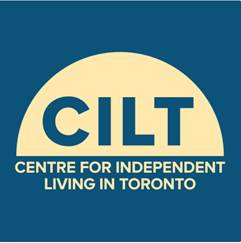 Presents a Free Workshop onOntario Disability Support Program (ODSP) and Next Self-Advocacy StepsWant to know more about recent changes to ODSP/Ontario Works (OW) and what it means?Want to know more about what advocacy steps you can do as an individual on ODSP/OW?Date: 	Thursday May 9, 2019Registration: 	1:00pm-1:30pmWorkshop: 		1:30pm-4:00pm Place: 		CILT Board Room, Suite 902, 365 Bloor St East	(At Sherbourne St)Guest Speakers: - Andrea Hatala, Co-Chair - ODSP Action Coalition - Guest Speaker TBA - Income Security Advocacy Centre (ISAC) This FREE event is wheelchair accessible and promotes a scent-free environment. Attendant services and light refreshments provided. TTC Tokens, other accessibility accommodations and/or dietary needs will be made available upon reasonable advance request.RSVP by Thursday May 2, 2019. Seating is limited to 20. Register by Eventbrite: https://odspnextsteps.eventbrite.ca Or contact Robin at inquiry@cilt.ca or 416-599-2458 ext. 293 Funding support provided by United Way Greater Toronto, City of Toronto, Toronto Central Local Health Integration Network (LHIN), and Independent Living Canada